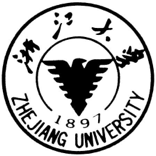 浙江大学工程师学院人工智能俱乐部报名表姓名学号性别近期1寸彩照班级（18XX）政治面貌微信近期1寸彩照专业领域手机邮箱近期1寸彩照是否具有AI基础□是，具体包含                                                         □否□是，具体包含                                                         □否□是，具体包含                                                         □否□是，具体包含                                                         □否□是，具体包含                                                         □否□是，具体包含                                                         □否□是，具体包含                                                         □否工作意向是否竞选总负责人：□是  □否是否竞选总负责人：□是  □否是否竞选总负责人：□是  □否是否竞选总负责人：□是  □否是否竞选总负责人：□是  □否是否竞选总负责人：□是  □否是否竞选总负责人：□是  □否工作意向是否竞选部长：□是  □否第一志愿部门：□竞赛项目部    □学术交流部    □组织策划部     □信息宣传部    □公共事务部    □对外联络部第二志愿部门：                    是否竞选部长：□是  □否第一志愿部门：□竞赛项目部    □学术交流部    □组织策划部     □信息宣传部    □公共事务部    □对外联络部第二志愿部门：                    是否竞选部长：□是  □否第一志愿部门：□竞赛项目部    □学术交流部    □组织策划部     □信息宣传部    □公共事务部    □对外联络部第二志愿部门：                    是否竞选部长：□是  □否第一志愿部门：□竞赛项目部    □学术交流部    □组织策划部     □信息宣传部    □公共事务部    □对外联络部第二志愿部门：                    是否竞选部长：□是  □否第一志愿部门：□竞赛项目部    □学术交流部    □组织策划部     □信息宣传部    □公共事务部    □对外联络部第二志愿部门：                    是否竞选部长：□是  □否第一志愿部门：□竞赛项目部    □学术交流部    □组织策划部     □信息宣传部    □公共事务部    □对外联络部第二志愿部门：                    是否竞选部长：□是  □否第一志愿部门：□竞赛项目部    □学术交流部    □组织策划部     □信息宣传部    □公共事务部    □对外联络部第二志愿部门：                    请用三个词描述一下自己的基本经历你学习AI的经历和已经做过的AI项目？你想通过参加AI俱乐部获得什么?注： 电子表格请于9月27日（含）前发送至gzwhhxx@126.com，邮件和文件标题请用AI俱乐部报名+应聘部门+姓名注： 电子表格请于9月27日（含）前发送至gzwhhxx@126.com，邮件和文件标题请用AI俱乐部报名+应聘部门+姓名注： 电子表格请于9月27日（含）前发送至gzwhhxx@126.com，邮件和文件标题请用AI俱乐部报名+应聘部门+姓名注： 电子表格请于9月27日（含）前发送至gzwhhxx@126.com，邮件和文件标题请用AI俱乐部报名+应聘部门+姓名注： 电子表格请于9月27日（含）前发送至gzwhhxx@126.com，邮件和文件标题请用AI俱乐部报名+应聘部门+姓名注： 电子表格请于9月27日（含）前发送至gzwhhxx@126.com，邮件和文件标题请用AI俱乐部报名+应聘部门+姓名注： 电子表格请于9月27日（含）前发送至gzwhhxx@126.com，邮件和文件标题请用AI俱乐部报名+应聘部门+姓名注： 电子表格请于9月27日（含）前发送至gzwhhxx@126.com，邮件和文件标题请用AI俱乐部报名+应聘部门+姓名